EntschuldigungDer Die Schüler(in) ______________________________________	, Klasse ________konnte am _________________ / vom __________________bis ________________wegen _______________________________________________________________ (Krankheit bzw. Grund)den Unterricht nicht besuchen.			Anzahl der Fehltage: ____________________________________,                 _______________________________________(Ort, Datum) 		        (Unterschrift d. Erziehungsberechtigten)EntschuldigungDer Die Schüler(in) ______________________________________	, Klasse ________konnte am _________________ / vom __________________bis ________________wegen _______________________________________________________________ (Krankheit bzw. Grund)den Unterricht nicht besuchen.			Anzahl der Fehltage: ____________________________________,                 _______________________________________(Ort, Datum) 		        (Unterschrift d. Erziehungsberechtigten)Staatliche Realschule Helmbrechts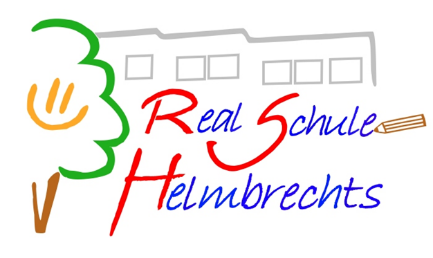 Staatliche Realschule Helmbrechts